NR 24 - Condições Sanitárias e de Conforto nos Locais de TrabalhoPublicaçãoD.O.U.Portaria GM n.º 3.214, de 08 de junho de 197806/07/78Atualizações/AlteraçõesD.O.U.Portaria SSST n.º 13, de 17 de setembro de 1993 21/09/93224.1 Instalações sanitárias.4.1.1 Denomina-se, para fins de aplicação da presente NR, a expressão:a) aparelho sanitário: o equipamento ou as peças destinadas ao uso de água para fins higiênicos ou a receber águas servidas(banheira, mictório, bebedouro, lavatório, vaso sanitário e outros);b) gabinete sanitário: também denominado de latrina, retrete, patente, cafoto, sentina, privada, WC, o local destinado a finshigiênicos e dejeções;c) banheiro: o conjunto de peças ou equipamentos que compõem determinada unidade e destinado ao asseio corporal.24.1.2 As áreas destinadas aos sanitários deverão atender às dimensões mínimas essenciais. O órgão regional competente emSegurança e Medicina do Trabalho poderá, à vista de perícia local, exigir alterações de metragem que atendam ao mínimode conforto exigível. É considerada satisfatória a metragem de 1 metro quadrado, para cada sanitário, por 20 operários ematividade.224.1.2.1 As instalações sanitárias deverão ser separadas por sexo.4.1.3 Os locais onde se encontrarem instalações sanitárias deverão ser submetidos a processo permanente de higienização,de sorte que sejam mantidos limpos e desprovidos de quaisquer odores, durante toda a jornada de trabalho.24.1.4 Os vasos sanitários deverão ser sifonados e possuir caixa de descarga automática externa de ferro fundido, materialplástico ou fibrocimento.24.1.5 Os chuveiros poderão ser de metal ou de plástico, e deverão ser comandados por registros de metal a meia altura naparede;24.1.6 O mictório deverá ser de porcelana vitrificada ou de outro material equivalente, liso e impermeável, provido deaparelho de descarga provocada ou automática, de fácil escoamento e limpeza, podendo apresentar a conformação do tipocalha ou cuba.24.1.6.1 No mictório do tipo calha, de uso coletivo, cada segmento, no mínimo de 0,60m, corresponderá a um mictório dotipo cuba.24.1.7 Os lavatórios poderão ser formados por calhas revestidas com materiais impermeáveis e laváveis, possuindo torneirasde metal, tipo comum, espaçadas de 0,60m, devendo haver disposição de 1 (uma) torneira para cada grupo de 20 (vinte)trabalhadores.24.1.8 Será exigido, no conjunto de instalações sanitárias, um lavatório para cada 10 (dez) trabalhadores nas atividades ouoperações insalubres, ou nos trabalhos com exposição a substâncias tóxicas, irritantes, infectantes, alergizantes, poeiras ousubstâncias que provoquem sujidade.24.1.8.1 O disposto no item 24.1.8 deverá também ser aplicado próximo aos locais de atividades.24.1.9 O lavatório deverá ser provido de material para a limpeza, enxugo ou secagem das mãos, proibindo-se o uso detoalhas coletivas.24.1.10 Deverá haver canalização com tomada d’água, exclusivamente para uso contra incêndio.24.1.11 Os banheiros, dotados de chuveiros, deverão:a) ser mantidos em estado de conservação, asseio e higiene;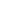 b) ser instalados em local adequado;c) dispor de água quente, a critério da autoridade competente em matéria de Segurança e Medicina do Trabalho;d) ter portas de acesso que impeçam o devassamento, ou ser construídos de modo a manter o resguardo conveniente;e) ter piso e paredes revestidos de material resistente, liso, impermeável e lavável.24.1.12 Será exigido 1 um chuveiro para cada 10 (dez) trabalhadores nas atividades ou operações insalubres, ou nostrabalhos com exposição a substâncias tóxicas, irritantes, infectantes, alergizantes, poeiras ou substâncias que provoquemsujidade, e nos casos em que estejam expostos a calor intenso.24.1.13 Não serão permitidos aparelhos sanitários que apresentem defeitos ou soluções de continuidade que possamacarretar infiltrações ou acidentes.24.1.14 Quando os estabelecimentos dispuserem de instalações de privadas ou mictórios anexos às diversas seções fabris,devem os respectivos equipamentos ser computados para efeito das proporções estabelecidas na presente Norma.24.1.15 Nas indústrias de gêneros alimentícios ou congêneres, o isolamento das privadas deverá ser o mais rigorosopossível, a fim de evitar poluição ou contaminação dos locais de trabalho.24.1.16 Nas regiões onde não haja serviço de esgoto, deverá ser assegurado aos empregados um serviço de privadas, sejapor meio de fossas adequadas, seja por outro processo que não afete a saúde pública, mantidas as exigências legais.24.1.17 Nos estabelecimentos comerciais, bancários, securitários, de escritório e afins, poderá a autoridade local competenteem matéria de Segurança e Medicina do Trabalho, em decisão fundamentada, submetida à homologação do DelegadoRegional do Trabalho, dispensar ou reduzir o número de mictórios e de chuveiros estabelecidos nesta Norma.24.1.18 As paredes dos sanitários deverão ser construídas em alvenaria de tijolo comum ou de concreto e revestidas commaterial impermeável e lavável.24.1.19 Os pisos deverão ser impermeáveis, laváveis, de acabamento liso, inclinado para os ralos de escoamento providos desifões hidráulicos. Deverão também impedir a entrada de umidade e emanações no banheiro, e não apresentar ressaltos esaliências.24.1.20 A cobertura das instalações sanitárias deverá ter estrutura de madeira ou metálica, e as telhas poderão ser de barroou de fibrocimento.24.1.20.1 Deverão ser colocadas telhas translúcidas, para melhorar a iluminação natural, e telhas de ventilação de 4 em 4metros.24.1.21 As janelas das instalações sanitárias deverão ter caixilhos fixos, inclinados de 45º, com vidros inclinados de 45º,com vidros incolores e translúcidos, totalizando uma área correspondente a 1/8 da área do piso.224.1.21.1 A parte inferior do caixilho deverá se situar, no mínimo, à altura de 1,50 m a partir do piso.4.1.22 Os locais destinados às instalações sanitárias serão providos de uma rede de iluminação, cuja fiação deverá serprotegida por eletrodutos.24.1.23 Com o objetivo de manter um iluminamento mínimo de 100 lux, deverão ser instaladas lâmpadas incandescentes de100 W/8,00 m² de área com pé-direito de 3,00m máximo, ou outro tipo de luminária que produza o mesmo efeito.24.1.24 A rede hidráulica será abastecida por caixa d’água elevada, a qual deverá ter altura suficiente para permitir bomfuncionamento nas tomadas de água e contar com reserva para combate a incêndio de acordo com posturas locais.24.1.24.1 Serão previstos 60 litros diários de água por trabalhador para o consumo nas instalações sanitárias.24.1.25 As instalações sanitárias deverão dispor de água canalizada e esgotos ligados à rede geral ou à fossa séptica, cominterposição de sifões hidráulicos.2224.1.25.1 Não poderão se comunicar diretamente com os locais de trabalho nem com os locais destinados às refeições.4.1.25.2 Serão mantidas em estado de asseio e higiene.4.1.25.3 No caso de se situarem fora do corpo do estabelecimento, a comunicação com os locais de trabalho deve fazer-sepor passagens cobertas.24.1.26 Os gabinetes sanitários deverão:a) ser instalados em compartimentos individuais, separados;b) ser ventilados para o exterior;c) ter paredes divisórias com altura mínima de 2,10m e seu bordo inferior não poderá situar-se a mais de 0,15 m acima dopavimento;d) ser dotados de portas independentes, providas de fecho que impeçam o devassamento;e) ser mantidos em estado de asseio e higiene;f) possuir recipientes com tampa, para guarda de papéis servidos, quando não ligados diretamente à rede ou quando sejamdestinados às mulheres.224.1.26.1 Cada grupo de gabinete sanitário deve ser instalado em local independente, dotado de antecâmara.4.1.27 É proibido o envolvimento das bacias ou vasos sanitários com quaisquer materiais (caixas) de madeira, blocos decimento e outros.224.2 Vestiários.4.2.1 Em todos os estabelecimentos industriais e naqueles em que a atividade exija troca de roupas ou seja imposto o usode uniforme ou guarda-pó, haverá local apropriado para vestiário dotado de armários individuais, observada a separação desexos.24.2.2 A localização do vestiário, respeitada a determinação da autoridade regional competente em Segurança e Medicina doTrabalho, levará em conta a conveniência do estabelecimento.224.2.3 A área de um vestiário será dimensionada em função de um mínimo de 1,50 m² para 1 trabalhador.4.2.4 As paredes dos vestiários deverão ser construídas em alvenaria de tijolo comum ou de concreto, e revestidas commaterial impermeável e lavável.24.2.5 Os pisos deverão ser impermeáveis, laváveis e de acabamento liso, inclinados para os ralos de escoamento providosde sifões hidráulicos. Deverão também impedir a entrada de umidade e emanações no vestiário e não apresentar ressaltos esaliências.24.2.6 A cobertura dos vestiários deverá ter estrutura de madeira ou metálica, e as telhas poderão ser de barro ou defibrocimento.224.2.6.1 Deverão ser colocadas telhas translúcidas para melhorar a iluminação natural.4.2.7 As janelas dos vestiários deverão ter caixilhos fixos inclinados de 45º, com vidros incolores e translúcidos,totalizando uma área correspondente a 1/8 da área do piso.24.2.7.1 A parte inferior do caixilho deverá se situar, no mínimo, à altura de 1,50 a partir do piso.24.2.8 Os locais destinados às instalações de vestiários serão providos de uma rede de iluminação, cuja fiação deverá serprotegida por eletrodutos.24.2.9 Com objetivo de manter um iluminamento mínimo de 100 lux, deverão ser instaladas lâmpadas incandescentes de100 W/ 8,00 m² de área com pé-direito de 3.00 m, ou outro tipo de luminária que produza o mesmo efeito.22224.2.10 Os armários, de aço, madeira, ou outro material de limpeza, deverão ser essencialmente individuais.4.2.10.1 Deverão possuir aberturas para ventilação ou portas teladas podendo também ser sobrepostos.4.2.10.2 Deverão ser pintados com tintas laváveis, ou revestidos com fórmica, se for o caso.4.2.11 Nas atividades e operações insalubres, bem como nas atividades incompatíveis com o asseio corporal, queexponham os empregados a poeiras e produtos graxos e oleosos, os armários serão de compartimentos duplos.24.2.12 Os armários de compartimentos duplos terão as seguintes dimensões mínimas:a) 1,20m (um metro e vinte centímetros) de altura por 0,30m (trinta centímetros) de largura e 0,40m (quarenta centímetros)de profundidade, com separação ou prateleira, de modo que um compartimento, com a altura de 0,80m (oitentacentímetros), se destine a abrigar a roupa de uso comum e o outro compartimento, com altura de 0,40m (quarentacentímetros) a guardar a roupa de trabalho; oub) 0,80m (oitenta centímetros) de altura por 0,50m (cinqüenta centímetros) de largura e 0,40m (quarenta centímetros) deprofundidade, com divisão no sentido vertical, de forma que os compartimentos, com largura de 0,25m (vinte e cincocentímetros), estabeleçam, rigorosamente, o isolamento das roupas de uso comum e de trabalho.24.2.13 Os armários de um só compartimento terão as dimensões mínimas de 0,80m (oitenta centímetros) de altura por0,30m (trinta centímetros) de largura e 0,40m (quarenta centímetros) de profundidade.24.2.14 Nas atividades comerciais, bancárias, securitárias, de escritório e afins, nas quais não haja troca de roupa, não será ovestiário exigido, admitindo-se gavetas, escaninhos ou cabides, onde possam os empregados guardar ou pendurar seuspertences.24.2.15 Em casos especiais, poderá a autoridade local competente em matéria de segurança e medicina do trabalho, emdecisão fundamentada submetida à homologação do MTb, dispensar a exigência de armários individuais para determinadasatividades.24.2.16 É proibida a utilização do vestiário para quaisquer outros fins, ainda em caráter provisório, não sendo permitido, sobpena de autuação, que roupas e pertences dos empregados se encontrem fora dos respectivos armários.224.3 Refeitórios.4.3.1 Nos estabelecimentos em que trabalhem mais de 300 (trezentos) operários, é obrigatória a existência de refeitório,não sendo permitido aos trabalhadores tomarem suas refeições em outro local do estabelecimento.24.3.2 O refeitório a que se refere o item 24.3.1 obedecerá aos seguintes requisitos:a) área de 1,00m² (um metro quadrado) por usuário, abrigando, de cada vez, 1/3 (um terço) do total de empregados porturno de trabalho, sendo este turno o que tem maior número de empregados;b) a circulação principal deverá ter a largura mínima de 75 cm, e a circulação entre bancos e banco/parede deverá ter alargura mínima de 55 cm.224.3.3 Os refeitórios serão providos de uma rede de iluminação, cuja fiação deverá ser protegida por eletrodutos.4.3.4 Deverão ser instaladas lâmpadas incandescentes de 150 W/6,00 m² de área com pé direito de 3,00 m máximo ououtro tipo de luminária que produza o mesmo efeito.22224.3.5 O piso será impermeável, revestido de cerâmica, plástico ou outro material lavável.4.3.6 A cobertura deverá ter estrutura de madeira ou metálica e as telhas poderão ser de barro ou fibrocimento.4.3.7 O teto poderá ser de laje de concreto, estuque, madeira ou outro material adequado.4.3.8 Paredes revestidas com material liso, resistente e impermeável, até a altura de 1,50m (um metro e cinqüentacentímetros).224.3.9 Ventilação e iluminação de acordo com as normas fixadas na legislação federal, estadual ou municipal.4.3.10 Água potável, em condições higiênicas, fornecida por meio de copos individuais, ou bebedouros de jato inclinado eguarda-protetora, proibindo-se sua instalação em pias e lavatórios, e o uso de copos coletivos.24.3.11 Lavatórios individuais ou coletivos e pias instalados nas proximidades do refeitório, ou nele próprio, em númerosuficiente, a critério da autoridade competente em matéria de Segurança e Medicina do Trabalho.224.3.12 Mesas providas de tampo liso e de material impermeável, bancos ou cadeiras, mantidos permanentemente limpos.4.3.13 O refeitório deverá ser instalado em local apropriado, não se comunicando diretamente com os locais de trabalho,instalações sanitárias e locais insalubres ou perigosos.24.3.14 É proibida, ainda que em caráter provisório, a utilização do refeitório para depósito, bem como para quaisqueroutros fins.24.3.15 Nos estabelecimentos em que trabalhem mais de 30 (trinta) até 300 (trezentos) empregados, embora não sejaexigido o refeitório, deverão ser asseguradas aos trabalhadores condições suficientes de conforto para a ocasião dasrefeições.24.3.15.1 As condições de conforto de que trata o item 24.3.15 deverão preencher os seguintes requisitos mínimos:a) local adequado, fora da área de trabalho;b) piso lavável;c) limpeza, arejamento e boa iluminação;d) mesas e assentos em número correspondente ao de usuários;e) lavatórios e pias instalados nas proximidades ou no próprio local;f) fornecimento de água potável aos empregados;g) estufa, fogão ou similar, para aquecer as refeições.24.3.15.2 Nos estabelecimentos e frentes de trabalho com menos de 30 (trinta) trabalhadores deverão, a critério daautoridade competente, em matéria de Segurança e Medicina do Trabalho, ser asseguradas aos trabalhadores condiçõessuficientes de conforto para as refeições em local que atenda aos requisitos de limpeza, arejamento, iluminação efornecimento de água potável.24.3.15.3 Ficam dispensados das exigências desta NR:a) estabelecimentos comerciais bancários e atividades afins que interromperem suas atividades por 2 (duas) horas, noperíodo destinado às refeições;b) estabelecimentos industriais localizados em cidades do interior, quando a empresa mantiver vila operária ou residirem,seus operários, nas proximidades, permitindo refeições nas próprias residências.24.3.15.4 Em casos excepcionais, considerando-se condições especiais de duração, natureza do trabalho, exigüidade de área,peculiaridades locais e tipo de participação no PAT, poderá a autoridade competente, em matéria de Segurança e Medicinano Trabalho, dispensar as exigências dos subitens 24.3.1 e 24.3.15.2, submetendo sua decisão à homologação do DelegadoRegional do Trabalho. (Alterado pela Portaria SSST n.º 13, de 17 de setembro de 1993)24.3.15.5 Nos estabelecimentos em que trabalhem 30 (trinta) ou menos trabalhadores, poderão, a critério da autoridadecompetente, em matéria de Segurança e Medicina do Trabalho, ser permitidas às refeições nos locais de trabalho, seguindoas condições seguintes:a) respeitar dispositivos legais relativos à segurança e medicina do trabalho;b) haver interrupção das atividades do estabelecimento, nos períodos destinados às refeições;c) não se tratar de atividades insalubres, perigosas ou incompatíveis com o asseio corporal.24.4 Cozinhas.24.4.1 Deverão ficar adjacentes aos refeitórios e com ligação para os mesmos, através de aberturas por onde serão servidasas refeições.24.4.2 As áreas previstas para cozinha e depósito de gêneros alimentícios deverão ser de 35% (trinta e cinco por cento) e20% (vinte por cento) respectivamente, da área do refeitório.24.4.3 Deverão ter pé-direito de 3,00 (três) no mínimo.24.4.4 As paredes das cozinhas serão construídas em alvenaria de tijolo comum, em concreto ou em madeira, comrevestimento de material liso, resistente e impermeável - lavável em toda a extensão.22224.4.5 Pisos-idênticos ao item 24.2.5.4.4.6 As portas deverão ser metálicas ou de madeira, medindo no mínimo 1,00 metro por 2,10 metros.4.4.7 As janelas deverão ser de madeira ou de ferro, de 60 cm x 60 cm, no mínimo.4.4.7.1 As aberturas, além de garantir suficiente aeração, devem ser protegidas com telas, podendo ser melhorada aventilação através de exaustores ou coifas.2224.4.8 Pintura - idêntico ao item 24.5.17.4.4.9 A rede de iluminação terá sua fiação protegida por eletrodutos.4.4.10 Deverão ser instaladas lâmpadas incandescentes de 150 W/4,00m² com pé-direito de 3,0 m máximo, ou outro tipode luminária que produza o mesmo efeito.24.4.11 Lavatório dotado de água corrente para uso dos funcionários do serviço de alimentação e dispondo de sabão etoalhas.224.4.12 Tratamento de lixo, de acordo com as normas locais do Serviço de Saúde Pública.4.4.13 É indispensável que os funcionários da cozinha encarregados de manipular gêneros, refeições e utensílios,disponham de sanitário e vestiário próprios, cujo uso seja vedado aos comensais e que não se comunique com a cozinha.2222224.5 Alojamento.4.5.1 Conceituação.4.5.1.1 Alojamento é o local destinado ao repouso dos operários.4.5.2 Características gerais.4.5.2.1 A capacidade máxima de cada dormitório será de 100 (cem) operários.4.5.2.2 Os dormitórios deverão ter áreas mínimas dimensionadas de acordo com os módulos (camas/armários) adotados ecapazes de atender ao efeito a ser alojado, conforme o Quadro I.Nº deOperáriostipos de cama e área área de circulação lateral à área de armário lateral à áreta totalrespectiva (m2)cama (m2)cama (m2)(m²)2,472,47simples,9 x 0,7 = 1,33dupla1211,45 x 0,6 = 0,870,6 x 0,45 = 0,271,9 x 0,7 = 1,331,45 x 0,6 = 0,870,6 x 0,45 = 0,27Serão permitidas o máximo de 2 (duas) camas na mesma vertical.24.5.3 Os alojamentos deverão ser localizados em áreas que permitam atender não só às exigências construtivas como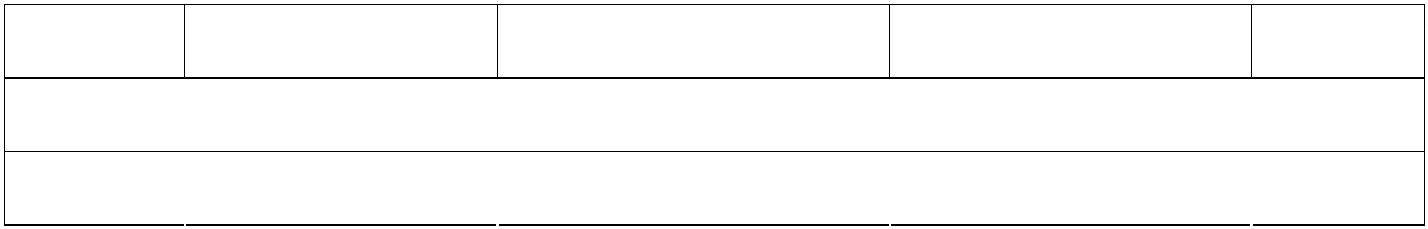 também evitar o devassamento aos prédios vizinhos.24.5.4 Os alojamentos deverão ter um pavimento, podendo ter, no máximo, dois pisos quando a área disponível para aconstrução for insuficiente.224.5.5 Os alojamentos deverão ter área de circulação interna, nos dormitórios, com a largura mínima de 1,00 metro.4.5.6 O pé-direito dos alojamentos deverá obedecer às seguintes dimensões mínimas.a) 2,6m para camas simples;b) 3,0m para camas duplas.224.5.7 As paredes dos alojamentos poderão ser construídas em alvenaria de tijolo comum, em concreto ou em madeira.4.5.8 Os pisos dos alojamentos deverão ser impermeáveis, laváveis e de acabamento áspero. Deverão impedir a entrada deumidade e emanações no alojamento. Não deverão apresentar ressaltos e saliências, sendo o acabamento compatível com ascondições mínimas de conforto térmico e higiene.24.5.9 A cobertura dos alojamentos deverá ter estrutura de madeira ou metálica, as telhas poderão ser de barro ou defibrocimento, e não haverá forro.24.5.9.1 O ponto do telhado deverá ser de 1:4, independentemente do tipo de telha usada.24.5.10 As portas dos alojamentos deverão ser metálicas ou de madeira, abrindo para fora, medindo no mínimo 1,00m x2,10m para cada 100 operários.2224.5.11 Existindo corredor, este terá, no mínimo, uma porta em cada extremidade, abrindo para fora.4.5.12 As janelas dos alojamentos deverão ser de madeira ou de ferro, de 60cm x 60cm, no mínimo.4.5.12.1 A parte inferior do caixilho deverá se situar, no mínimo, no plano da cama superior (caso de camas duplas) e àaltura de 1,60 do piso no caso de camas simples.224.5.13 A ligação do alojamento com o sanitário será feita através de portas, com mínimo de 0,80 m x 2,10 m.4.5.14 Todo alojamento será provido de uma rede de iluminação, cuja fiação deverá ser protegida por eletrodutos.24.5.15 Deverá ser mantido um iluminamento mínimo de 100 lux, podendo ser instaladas lâmpadas incandescentes de100W/8,00 m² de área com pé-direito de 3 (três) metros máximo, ou outro tipo de luminária que produza o mesmo efeito.224.5.16 Nos alojamentos deverão ser instalados bebedouros de acordo com o item 24.6.1.4.5.17 As pinturas das paredes, portas e janelas, móveis e utensílios, deverão obedecer ao seguinte:a) alvenaria - tinta de base plástica;b) ferro - tinta a óleo;c) madeira - tinta especial retardante à ação do fogo.24.5.18 As camas poderão ser de estrutura metálica ou de madeira, oferecendo perfeita rigidez.24.5.19 A altura livre das camas duplas deverá ser de, no mínimo, 1,10m contados do nível superior do colchão da cama debaixo, ao nível inferior da longarina da cama de cima.2224.5.19.1 As camas superiores deverão ter proteção lateral e altura livre, mínima, de 1,10 m do teto do alojamento.4.5.19.2 O acesso à cama superior deverá ser fixo e parte integrante da estrutura da mesma.4.5.19.3 Os estrados das camas superiores deverão ser fechados na parte inferior.224.5.20 Deverão ser colocadas caixas metálicas com areia, para serem usadas como cinzeiros.4.5.21 Os armários dos alojamentos poderão ser de aço ou de madeira, individuais, e deverão ter as seguintes dimensõesmínimas: 0,60m de frente x 0,45m de fundo x 0,90m de altura.24.5.22 No caso de alojamentos com dois pisos deverá haver, no mínimo, duas escadas de saída, guardada aproporcionalidade de 1,0m de largura para cada 100 operários;24.5.23 Escadas e corredores coletivos principais terão largura mínima de 1,20m (um metro e vinte centímetros), podendoos secundários ter 0,80m.24.5.24.1 Estes vãos poderão dar para prisma externo descoberto, devendo este prisma ter área não menor que 9m² edimensão linear mínima de 2,00 m.24.5.24.2 Os valores enumerados no item são aplicáveis ao caso de edificações que tenham altura máxima de 6,00m (seismetros) entre a laje do teto mais alto e o piso mais baixo.24.5.25 No caso em que a vertical Vm entre o teto mais alto e o piso mais baixo for superior a 6,00 m, a área do prisma, emmetros quadrados, será dada pela expressão V2/4 (o quadrado do valor V em metros dividido por quatro), respeitando-se,também, o mínimo linear de 2,00m para uma dimensão do prisma.224.5.26 Não será permitido ventilação em dormitório, feita somente de modo indireto.4.5.27 Os corredores dos alojamentos com mais de 10 metros de comprimento terão vãos para o exterior com área não-inferior a 1/8 (um oitavo) do respectivo piso.24.5.28 Nos alojamentos deverão ser obedecidas as seguintes instruções gerais de uso:a) todo quarto ou instalação deverá ser conservado limpo e todos eles serão pulverizados de 30 em 30 dias;b) os sanitários deverão ser desinfetados diariamente;c) o lixo deverá ser retirado diariamente e depositado em local adequado;d) é proibida, nos dormitórios, a instalação para eletrodomésticos e o uso de fogareiro ou similares.224.5.29 É vedada a permanência de pessoas com moléstias infectocontagiosas.4.5.30 As instalações sanitárias, além de atender às exigências do item 24.1, deverão fazer parte integrante do alojamentoou estar localizadas a uma distância máxima de 50,00 (cinqüenta metros) do mesmo.24.5.31 O pé-direito das instalações sanitárias será, no mínimo, igual ao do alojamento onde for contíguo sendo permitidosrebaixos para as instalações hidráulicas de, no máximo, 0,40m (quarenta centímetros).224.6 Condições de higiene e conforto por ocasião das refeições. (Alteração dada pela Portaria nº 13, de 17/09/93)4.6.1 As empresas urbanas e rurais, que possuam empregados regidos pela Consolidação das Leis do Trabalho - CLT, e osórgãos governamentais devem oferecer a seus empregados e servidores condições de conforto e higiene que garantamrefeições adequadas por ocasião dos intervalos previstos na jornada de trabalho. (Alterado pela Portaria SSST n.º 13, de 17de setembro de 1993)24.6.1.1 A empresa que contratar terceiros para a prestação de serviços em seus estabelecimentos deve estender aostrabalhadores da contratada as mesmas condições de higiene e conforto oferecidas aos seus próprios empregados. (Alteradopela Portaria SSST n.º 13, de 17 de setembro de 1993)24.6.2 A empresa deverá orientar os trabalhadores sobre a importância das refeições adequadas e hábitos alimentaressaudáveis. (Alterado pela Portaria SSST n.º 13, de 17 de setembro de 1993)24.6.3 Na hipótese de o trabalhador trazer a própria alimentação, a empresa deve garantir condições de conservação ehigiene adequadas e os meios para o aquecimento em local próximo ao destinado às refeições. (Alterado pela Portaria SSSTn.º 13, de 17 de setembro de 1993)24.6.3.1 Aos trabalhadores rurais e aos ocupados em frentes de trabalho devem ser oferecidos dispositivos térmicos queatendam ao disposto neste item, em número suficiente para todos os usuários. (Alterado pela Portaria SSST n.º 13, de 17 desetembro de 1993)24.6.3.2 Os recipientes ou marmitas utilizados pelos trabalhadores deverão ser fornecidos pelas empresas, devendo atenderàs exigências de higiene e conservação e serem adequados aos equipamentos de aquecimento disponíveis. (Alterado pelaPortaria SSST n.º 13, de 17 de setembro de 1993)24.6.4 Caberá à Comissão Interna de Prevenção de Acidentes - CIPA, à Comissão Interna de Prevenção de Acidentes doTrabalho Rural - CIPATR, ao Serviço Especializado em Segurança e Medicina do Trabalho - SESMT e ao ServiçoEspecializado em Prevenção de Acidentes do Trabalho Rural - SEPATR, quando houver, promoverem a divulgação e zelarpela observância desta Norma. (Alterado pela Portaria SSST n.º 13, de 17 de setembro de 1993)24.6.5 Os sindicatos de trabalhadores que tiverem conhecimento de irregularidades quanto ao cumprimento desta Norma,poderão denunciá-las ao Ministério do Trabalho e solicitar a fiscalização dos respectivos órgãos regionais. (Alterado pelaPortaria SSST n.º 13, de 17 de setembro de 1993)24.6.6 As empresas que concederem o benefício da alimentação aos seus empregados poderão inscrever-se no Programa deAlimentação do Trabalhador - PAT, do Ministério do Trabalho, obedecendo aos dispositivos legais que tratam da matéria.(Alterado pela Portaria SSST n.º 13, de 17 de setembro de 1993)24.7 Disposições gerais. (Renumerado pela Portaria SSST n.º 13, de 17 de setembro de 1993)24.7.1 Em todos os locais de trabalho deverá ser fornecida aos trabalhadores água potável, em condições higiênicas, sendoproibido o uso de recipientes coletivos. Onde houver rede de abastecimento de água, deverão existir bebedouros de jatoinclinado e guarda protetora, proibida sua instalação em pias ou lavatórios, e na proporção de 1 (um) bebedouro para cada50 (cinqüenta) empregados.24.7.1.1 As empresas devem garantir, nos locais de trabalho, suprimento de água potável e fresca em quantidade superior a1/4 (um quarto) de litro (250ml) por hora/homem trabalho.24.7.1.2 Quando não for possível obter água potável corrente, essa deverá ser fornecida em recipientes portáteishermeticamente fechados de material adequado e construídos de maneira a permitir fácil limpeza.24.7.2 A água não-potável para uso no local de trabalho ficará separada e deve ser afixado aviso de advertência da sua não-potabilidade.224.7.3 Os poços e as fontes de água potável serão protegidos contra a contaminação.4.7.4 Nas operações em que se empregam dispositivos que sejam levados à boca, somente serão permitidos os de usoestritamente individual, substituindo, sempre que for possível, por outros de processos mecânicos.24.7.5 Os locais de trabalho serão mantidos em estado de higiene compatível com o gênero de atividade. O serviço delimpeza será realizado, sempre que possível, fora do horário de trabalho e por processo que reduza ao mínimo olevantamento de poeiras.24.7.6 Deverão os responsáveis pelos estabelecimentos industriais dar aos resíduos destino e tratamento que os torneminócuos aos empregados e à coletividade.